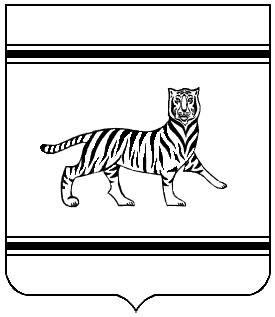 Муниципальное образование «Валдгеймское сельское поселение»Биробиджанского муниципального районаЕврейской автономной областиСОБРАНИЕ ДЕПУТАТОВРЕШЕНИЕс. Валдгейм  25.06.2021                                                                                                         №  174Об утверждении Положения «О ведении реестра объектов муниципальной собственности муниципального образования «Валдгеймское сельское поселение» Биробиджанского муниципального района Еврейской автономной области»	На основании Федерального закона от 06.10.2003 № 131-ФЗ «Об общих принципах организации местного самоуправления в Российской Федерации», в соответствии с Приказом Министерства экономического развития Российской Федерации от 30.08.2011 № 424 «Об утверждении порядка ведения органами местного самоуправления реестров муниципального имущества», в соответствии с Уставом муниципального образования «Валдгеймское сельское поселение» Собрание депутатовРЕШИЛО:1.Утвердить прилагаемое Положение «О ведении реестра объектов муниципальной собственности муниципального образования «Валдгеймское сельское поселение» Биробиджанского муниципального района Еврейской автономной области».2. Признать утратившим силу решение Собрания депутатов от 22.04.2021 № 164  «Об утверждении Положения о  ведении реестра объектов муниципальной собственности муниципального образования «Валдгеймское сельское поселение» Биробиджанского муниципального района Еврейской автономной области».3. Контроль за исполнением настоящего решения возложить на постоянную комиссию по бюджету, налогам и сборам.	4. Опубликовать настоящее решение в печатном средстве массовой информации «Информационный бюллетень Валдгеймского сельского поселения Биробиджанского муниципального района Еврейской автономной области» и разместить на сайте администрации Валдгеймского сельского поселения.5. Настоящее решение вступает в силу после дня его официального опубликования. Глава сельского поселения	     		В.А. БрусиловскийУтвержденоРешением Собраниядепутатов от 25.06.2021 № 174ПоложениеО ведении реестра объектов муниципальной собственностимуниципального образования «Валдгеймское сельское поселение» Биробиджанского муниципального районаЕврейской автономной области1. Общие положения1.1. Настоящее Положение устанавливает порядок учета муниципального имущества и ведение реестра объектов муниципальной собственности муниципального образования «Валдгеймское сельское поселение» Биробиджанского муниципального района Еврейской автономной области в соответствии с законодательством Российской Федерации, регулирующим отношения, возникшие при управлении и распоряжении муниципальным имуществом, ст.51 Федерального закона от 06.10.2003г. № 131-ФЗ «Об общих принципах организации местного самоуправления в Российской Федерации», приказом Министерством экономического развития Российской Федерации от 30.08.2011г. № 424 «Об утверждении Порядка ведения органами местного самоуправления реестров муниципального имущества», Уставом муниципального образования.1.2. Положение устанавливает основные принципы создания реестра объектов муниципальной собственности муниципального образования «Валдгеймское сельское поселение» Биробиджанского муниципального района Еврейской автономной области (далее – Реестр), требования, предъявляемые к Реестру, определяет порядок его ведения, устанавливает права и обязанности держателя Реестра.1.3. Целью создания и ведения Реестра является обеспечение основы для организации единой системы учета и управления объектами муниципальной собственности.1.4. Держателем Реестра является специалист администрации Валдгеймского сельского поселения (далее - администрации), который осуществляет формирование и ведение Реестра объектов муниципальной собственности муниципального образования «Валдгеймское сельское поселение» Биробиджанского муниципального района Еврейской автономной области (далее - специалист).2.Требования к реестру объектов муниципальной собственности2.1. В настоящем Положении под реестром объектов муниципальной собственности понимается перечень объектов учета (далее муниципальное имущество).2.2 Учет муниципального имущества включает в себя описание объекта учета с указанием его индивидуальных особенностей, позволяющее однозначно отличить его от других объектов (название, тип имущества, место нахождения, дата ввода в эксплуатацию, инвентарный номер, балансовая стоимость, площадь).2.3.Объектами учета в Реестре являются:- находящееся в муниципальной собственности муниципального образования «Валдгеймское сельское поселение» Биробиджанского муниципального района Еврейской автономной области недвижимое имущество (здание, строение, сооружение или объект незавершенного строительства, земельный участок, жилое, нежилое помещение или иной прочно связанный с землей объект, перемещение которого без соразмерного ущерба его назначению невозможно, либо иное имущество, отнесенное законом к недвижимости);- находящееся в муниципальной собственности муниципального образования «Валдгеймское сельское поселение» Биробиджанского муниципального района Еврейской автономной области движимое имущество, акции, доли (вклады) в уставном (складочном) капитале хозяйственного общества или товарищества либо иное имущество не относящееся к  недвижимым и движимым вещам, стоимость которого превышает размер, недвижимости имущество, стоимость которого превышает размер,  установленный решением представительных органов соответствующих муниципальных образований, а также особо ценное движимое имущество, закрепленное за автономными и бюджетными муниципальными учреждениями и определенное в соответствии с Федеральным законом от 3 ноября 2006 г № 174- ФЗ « Об автономных учреждениях»; - муниципальные унитарные предприятия, муниципальные учреждения (муниципальные казенные, муниципальные бюджетные и муниципальные автономные учреждения), хозяйственные общества, товарищества, акции, доли (вклады) в уставном (складочном) капитале которых принадлежат муниципальному образованию «Валдгеймское сельское поселение» Биробиджанского муниципального района Еврейской автономной области, иные юридические лица, учредителем (участником) которых является муниципальное образование «Валдгеймское сельское поселение» Биробиджанского муниципального района Еврейской автономной области.2.4. Ведение Реестра осуществляется на бумажных и электронных носителях с соблюдением требований, предъявляемых в соответствии с настоящим Положением.Ведение Реестра означает занесение в него объектов учета и данных о них, обновление данных об объектах учета и их исключение из Реестра при изменении формы собственности или других вещных прав на объекты учета.Данные об объектах учета, исключаемые из Реестра, переносятся в архив.3. Порядок ведения реестра3.1.Основание для включения или исключения объектов из Реестра являются:- решения органов государственной власти Российской Федерации, Еврейской автономной области и органов местного самоуправления Биробиджанского муниципального района или органов местного самоуправления муниципального образования «Валдгеймское сельское поселение» Биробиджанского муниципального района Еврейской автономной области;- решения суда, вступившие в законную силу;- договоры купли-продажи, мены, дарения и другие договоры в отношении объектов, указанных в п.2.3 настоящего Положения, или активов ликвидируемых (ликвидированных) предприятий.3.2. Реестр состоит из 3 разделов.3.2.1. Раздел 1 содержит сведения о муниципальном недвижимом имуществе муниципальной собственности муниципального образования «Валдгеймское сельское поселение» Биробиджанского муниципального района Еврейской автономной области и состоит, в зависимости от вида имущества, из следующих подразделов:- нежилые здания и помещения;- жилые  здания и помещения;- земельные участки;- сооружения;В раздел 1 включаются сведения о муниципальном недвижимом имуществе, в том числе:- реестровый номер;- полное наименование объекта;- адрес (местоположение) недвижимого имущества;- кадастровый номер муниципального недвижимого имущества;- площадь, протяженность и (или) иные параметры, характеризующие физические свойства недвижимого имущества;- год постройки;- сведения о балансовой стоимости недвижимого имущества и начисленной амортизации (износе);- сведения о кадастровой стоимости недвижимого имущества;- даты возникновения и прекращения права муниципальной собственности на недвижимое имущество;- реквизиты документов — оснований возникновения (прекращения) права муниципальной собственности на недвижимое имущество;- сведения о правообладателе муниципального недвижимого имущества;- сведения об установленных в отношении муниципального недвижимого имущества ограничениях (обременениях) с указанием основания и даты их возникновения и прекращения;- иные сведения, указанные в приложении 1 к Положению.3.2.2.  В раздел 2 включаются сведения о муниципальном движимом и ином имуществе, не относящемся к недвижимым и движимым вещам, в том числе:- наименование и характеристика движимого имущества; - сведения о балансовой стоимости движимого имущества и начисленной амортизации (износе);- даты возникновения и прекращения права муниципальной собственности на движимое имущество;- реквизиты документов — оснований возникновения (прекращения) права муниципальной собственности на движимое имущество;- сведения о правообладателе муниципального движимого имущества;- сведения об установленных в отношении муниципального движимого имущества ограничениях (обременениях) с указанием основания и даты их возникновения и прекращения;- сведения о сделках с муниципальным имуществом.- иные сведения, указанные в приложении 1 к Положению.В отношении акций акционерных обществ в раздел 2 реестра также включаются сведения о:- наименовании акционерного общества-эмитента, его основном государственном регистрационном номере;- количестве акций, выпущенных акционерным обществом (с указанием количества привилегированных акций), и размере доли в уставном капитале, принадлежащей муниципальному образованию, в процентах;- номинальной стоимости акций.В отношении долей (вкладов) в уставных (складочных) капиталах хозяйственных обществ и товариществ в раздел 2 реестра также включаются сведения о:- наименовании хозяйственного общества, товарищества, его основном государственном регистрационном номере;- размере уставного (складочного) капитала хозяйственного общества, товарищества и доли муниципального образования в уставном (складочном) капитале в процентах.В отношении иного имущества, не относящегося к недвижимым и движимым вещам, в раздел 2 реестра также включаются сведения о:- виде и наименовании объекта имущественного права;- реквизитах нормативного правового акта, договора или иного документа, на основании которого возникло право на указанное имущество, согласно выписке из соответствующего реестра (Государственный реестр изобретений Российской Федерации, Государственный реестр полезных моделей Российской Федерации, Государственный реестр товарных знаков и знаков обслуживания Российской Федерации и др.) или иному документу, подтверждающему указанные реквизиты, включая наименование документа, его серию и номер, дату выдачи и наименование государственного органа (организации), выдавшего документ.3.2.3. В раздел 3 включаются сведения о муниципальных унитарных предприятиях, муниципальных учреждениях (муниципальных казенных, муниципальных бюджетных и муниципальных автономных учреждениях), хозяйственных обществах, товариществах, акции, доли (вклады) в уставном (складочном) капитале которых принадлежат муниципальному образованию «Валдгеймское сельское поселение» Биробиджанского муниципального района Еврейской автономной области, иных юридических лицах, в которых муниципальное образование «Валдгеймское сельское поселение» Биробиджанского муниципального района Еврейской автономной области является учредителем (участником), в том числе:- полное наименование и организационно-правовая форма юридического лица;-  адрес (местонахождение);- основной государственный регистрационный номер и дата государственной регистрации;- реквизиты документа — основания создания юридического лица (участия муниципального образования в создании (уставном капитале) юридического лица);- размер уставного фонда (для муниципальных унитарных предприятий);- размер доли, принадлежащей муниципальному образованию в уставном (складочном) капитале, в процентах (для хозяйственных обществ и товариществ);- данные о балансовой и остаточной стоимости основных средств (фондов) (для муниципальных учреждений и муниципальных унитарных предприятий);- среднесписочная численность работников (для муниципальных учреждений (муниципальных казенных, муниципальных бюджетных, муниципальных автономных учреждений) и муниципальных унитарных предприятий);- иные сведения, указанные в приложении 1 к Положению.Разделы 1 и 2 группируются по видам имущества и содержат сведения о сделках с имуществом. Раздел 3 группируется по организационно-правовым формам лиц.3.2.4. Ведение Реестра осуществляется путем сбора, классификации и хранения данных об объектах учета, отражения этих данных на электронных и бумажных носителях и означает выполнение следующих процедур:- включение объекта в базу данных Реестра;- исключение объекта из базы данных Реестра;- внесение изменений в базу данных Реестра об объекте.3.2.5. Включение объекта в Реестр означает первичное внесение в Реестр сведений об объекте.3.2.6. Исключение объекта из Реестра означает прекращение наблюдения за объектом в связи с его отчуждением или списанием. Сведения об исключенных из Реестра объектах сохраняются в Реестре с указанием нового собственника, основания, даты и способа получения им объекта в собственность либо даты и основания списания объекта.3.2.7. Внесение изменений в Реестр производится в связи с изменениями характеристик объекта, а также в связи с движением имущества.3.2.8. На основании документов, указанных в п.3.1 настоящего Положения, осуществляется запись объекта в Реестр с присвоением очередного реестрового номера. Регистрация объектов Реестра производится в нарастающем порядке нумерации по разделам следующим образом:- от 1- 001 нежилые здания и помещения;- от 2 - 001 жилые здания и помещения;- от 3- 001 сооружения;- от 4 - 001 земельные участки;- от 5 -001 автомобильные дороги общего пользования местного значения;- от 6-001 движимое имущество;- от 7- 001 транспортные средства;- от 8-001 муниципальные образования, учреждения.3.2.9. Реестр должен храниться и обрабатываться в местах, недоступных для посторонних лиц, с соблюдением условий, обеспечивающих предотвращение хищения, утраты, искажения и подделки информации.Документы Реестра хранятся в соответствии с Федеральным законом от 22.10.2004 № 125-ФЗ «Об архивном деле в Российской Федерации».3.2.10. Внесение в Реестр сведений об объектах учета и записей об изменении сведений о них осуществляется на основе письменного заявления  правообладателя недвижимого и (или) движимого имущества, сведения о котором подлежат включению в разделы 1 и 2 Реестра, или лица, сведения о котором подлежат включению в раздел 3 Реестра (по форме согласно приложения 2 к Положению).Заявление с приложением заверенных копий документов предоставляется специалисту  в 2-недельный срок с момента возникновения, изменения или прекращения права на объекты учета (изменения сведений об объектах учета).Сведения о создании муниципальным образованием «Валдгеймское сельское поселение» Биробиджанский муниципальный район Еврейская автономная область муниципальных унитарных предприятий, муниципальных учреждений (муниципальных казенных, муниципальных бюджетных и муниципальных автономных учреждениях), хозяйственных обществ и иных юридических лиц, вносятся в Реестр на основании принятых решений о создании (участии в создании) таких юридических лиц.Внесение в Реестр записей об изменении сведений о муниципальных унитарных предприятиях, муниципальных учреждениях (муниципальных казенных, муниципальных бюджетных и муниципальных автономных учреждениях) и иных лицах, учтенных в разделе 3 Реестра, осуществляется на основании письменных заявлений указанных лиц, к которым прилагаются заверенные копии документов, подтверждающих изменение сведений. Соответствующие заявления предоставляются специалисту в 2-недельный срок с момента изменения сведений об объектах учета.В отношении объектов Казны муниципального образования «Валдгеймское сельское поселение» Биробиджанский муниципальный район Еврейская автономная область сведения об объектах учета и записи об изменении сведений о них вносятся в Реестр в 2-недельный срок на основании надлежащим образом заверенных копий документов, подтверждающих приобретение муниципальным образованием «Валдгеймское сельское поселение» Биробиджанский муниципальный район Еврейская автономная область имущества, возникновение, изменение, прекращение права муниципальной собственности на имущество.3.2.11. В случае, если установлено, что имущество не относится к объектам учета либо имущество не находится в собственности муниципального образования «Валдгеймское сельское поселение» Биробиджанский муниципальный район Еврейская автономная область, не подтверждены права лица на муниципальное имущество, правообладателем не представлены или представлены не полностью документы, необходимые для включения сведений в Реестр, специалист готовит распоряжение администрации муниципального образования «Валдгеймское сельское поселение» Биробиджанский муниципальный район Еврейская автономная область об отказе включения сведений об имуществе в Реестр.В этом случае специалист направляет правообладателю решение (копию распоряжения администрации) об отказе включения в Реестр сведений об объектах учета с указанием причин.Данный отказ администрации может быть обжалован правообладателем в порядке, установленном законодательством Российской Федерации.3.2.12. Сведения об объектах учета, содержащихся в Реестре, носят открытый характер и предоставляются любым заинтересованным лицам в виде выписок из Реестра, согласно приложения 3 к Положению.Предоставление сведений об объектах учета осуществляется специалистом, на основании письменных запросов в 10-дневный срок со дня поступления обращения.4.Права и обязанности держателя реестра4.1. Держатель Реестра – специалист администрации Валдгеймского сельского поселения:  а) организует работу по осуществлению учета, формированию и ведению Реестра;б) формирует первичные и аналитические материалы по движению и использованию объектов муниципальной собственности;в) предоставляет информацию по Реестру для всех категорий пользователей.4.2. Держатель Реестра имеет право:а) запрашивать и получать от муниципальных  предприятий и учреждений, арендаторов муниципального имущества, структурных подразделений органов местного самоуправления необходимую информацию по вопросам использования объектов муниципальной собственности, контролировать полноту и достоверность получаемой информации;б) запрашивать у статистических органов и других учреждений информацию, необходимую для ведения Реестра;в) затребовать от структурных подразделений органов местного самоуправления информацию по объектам муниципальной собственности, расположенным на подведомственных территориях, в следующие сроки:- по разовому запросу – в трехдневный срок со времени поступления запроса;- при периодичности сборе информации – в согласованные сторонами сроки.4.3. Держатель Реестра обязан:а) организовать работу по формированию и ведению Реестра;б) направлять любым заинтересованным лицам по их письменному запросу, содержащуюся в Реестре информацию об объектах учета (или мотивированное решение об отказе в ее предоставлении) в установленный законодательством срок.5. Прочие требования.5.1. Держатель Реестра несет ответственность за достоверность, полноту и своевременность предоставляемой информации.5.2. При прекращении ведения Реестра по решению уполномоченных органов вся содержащаяся в нем информация передается в архив.Приложение 1Раздел 1. недвижимое имущество (здание, строение, сооружение или объект незавершенного строительства, земельный участок, жилое, нежилое помещение или иной прочно связанный с землей объект, перемещение которого без соразмерного ущерба его назначению невозможно, либо иное имущество, отнесенное законом к недвижимости)Руководитель правообладателя	  			подпись		Ф.И.ОДатаСпециалист поселения	               			подпись		Ф.И.О.датаРаздел 2. движимое имущество, акции, доли (вклады) в уставном (складочном) капитале хозяйственного общества или товарищества либо иное не относящееся к недвижимости имущество, стоимость которого превышает размер, установленный решениями представительных органов соответствующих муниципальных образований, а также особо ценное движимое имущество, закрепленное за автономными и бюджетными муниципальными учреждениями и определенное в соответствии с ФЗ от 03.11.2006 № 174-ФЗ, ФЗ от 12.01.1996 № 7-ФЗРуководитель правообладателя		                                  подпись		Ф.И.ОДатаСпециалист поселения						подпись		Ф.И.О.ДатаРаздел 3. муниципальное унитарное предприятие, муниципальное учреждение (муниципальное казенное, муниципальное бюджетное или муниципальное автономное учреждение), хозяйственное общество, товарищество, акции, доли (вклады) в уставном (складочном) капитале Руководитель правообладателя				подпись		Ф.И.ОДатаСпециалист поселения					подпись		Ф.И.О.ДатаПриложение 2Заявление в администрацию от правообладателяПрошу внести в реестр сведения об объектах учета _______________________________________________________________________________________________(наименование объектов учета)илиПрошу внести в реестр изменение сведений об объектах учета ________________________________________________________________________________________(наименование объектов учета)_____________________________________________________________________(сведения об объектах учета)Руководитель правообладателя				подпись		Ф.И.ОДатаПриложение 3Выписка из реестрамуниципального имущества муниципального образования «Валдгеймского сельское поселение» Биробиджанского муниципального района Еврейской автономной области Глава администрации									_______________	                      Ф.И.О.                                                                     подписьСпециалист поселения			_______________                        	Ф.И.О.                                                                                подписьДата выдачи выписки№ п/пНаименование показателяПоказатель1.Порядковый номер2.Реестровый номер3.Наименование объекта4.Адрес (местоположение) недвижимого имущества5.Кадастровый номер муниципального недвижимого имущества6.Площадь, протяженность и (или) иные параметры, характеризующие физические свойства недвижимого имущества7.Год постройки8.Сведения о балансовой стоимости недвижимого имущества;9.Сведения о начисленной амортизации (износе);10.Сведения о кадастровой стоимости недвижимого имущества;11.Дата возникновения права12.Реквизиты документов - оснований возникновения (прекращения) права муниципальной собственности на недвижимое имущество13.Сведения о правообладателе муниципального недвижимого имущества14.Сведения об установленных в отношении муниципального недвижимого имущества ограничениях (обременениях) с указанием основания и даты их возникновения (прекращения) № п/пНаименование показателяПоказатель1.Порядковый номер2.Реестровый номер3.Наименование объекта движимого имущества4.Марка, модель5.Сведения о балансовой стоимости движимого имущества6.Сведения о начисленной амортизации (износе)7.Дата возникновения права 8.Сведения о правообладателе муниципального движимого имущества9.Сведения об установленных в отношении муниципального движимого имущества ограничениях (обременениях), с указанием основания н даты их возникновения (прекращения)10.Реквизиты документов - оснований возникновения права муниципальной собственности на движимое имущество№ п/пНаименование показателяПоказатель1.Порядковый номер 2.Реестровый номер3.полное наименование объекта (юридического лица)4.Адрес (местонахождения)5.Основной государственный регистрационный номер 6.Дата государственной регистрации7.Реквизиты документа - основания создания юридического лица (участия муниципального образования в создании (уставном капитале) юридического лица8.Размер уставного фонда (для муниципальных унитарных предприятий)9.Размер доли, принадлежащей муниципальному образованию в уставном (складочном) капитале, в процентах (для хозяйственных обществ и товариществ)10.Данные о балансовой стоимости основных средств (фондов) (для муниципальных учреждений и муниципальных унитарных предприятий)11.Данные об остаточной стоимости основных средств (фондов) (для муниципальных учреждений (муниципальных казенных, муниципальных бюджетных или муниципальных автономных учреждений) и муниципальных унитарных предприятий)12.Среднесписочная численность работников (для муниципальных учреждений (муниципальных казенных, муниципальных бюджетных или муниципальных автономных учреждений) и муниципальных унитарных предприятий)№ п/пНаименование объекта учетаНаименование показателя объекта учетаПоказатель